ОПИСАНИЕ КАБЕЛЬНЫХ ВВОДОВ НА EFL7.0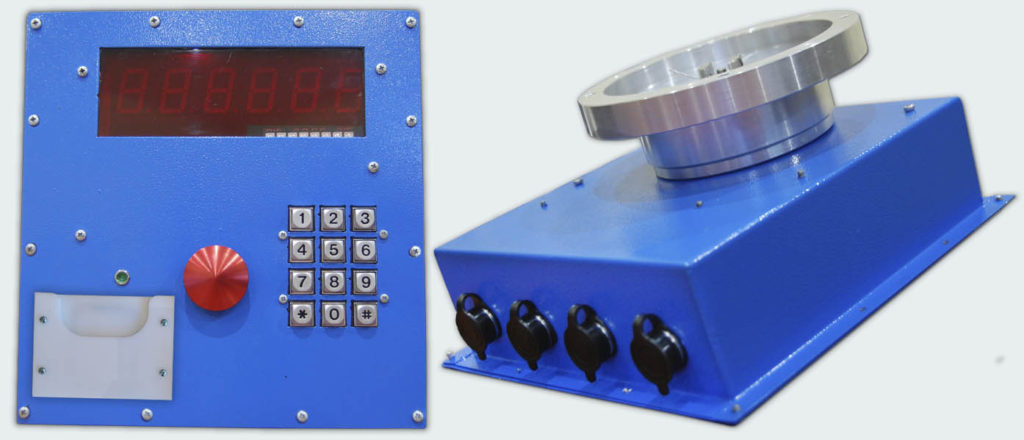 Питание (фишка 1):1.Коричневый+2.Синий-Клапан (фишка 2):1. Жёлтый - общий2. Синий - большой ход3. Коричневый - малый ход + моторLLS-RS485 интерфейс для подключения датчиков уровня топлива (Фишка 3)LLS:1.Розовый+2.Серый-3.ЖёлтыйА4.РозовыйБПодключение терминала мониторинга (фишка 4):1.Красный+2. Черный -3. Желтый -А4854.Розовый - В4855. Белый -вход(in4)6. Зеленый-выход(OUT0)7. Синий-1-wire  8. Коричневый - выход(OUT0)